МІНІСТЕРСТВО ОСВІТИ І НАУКИ УКРАЇНИЛьвівський національний університет імені Івана ФранкаКафедра економіки підприємства		“ЗАТВЕРДЖУЮ”  Завідувач кафедри економіки  підприємства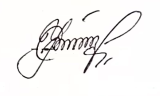 ___________ проф. Світлана УРБА   "30"   серпня    2022 р.РОБОЧА ПРОГРАМА НАВЧАЛЬНОЇ ДИСЦИПЛІНИ"ОСНОВИ БІРЖОВОЇ ДІЯЛЬНОСТІ "(шифр і назва навчальної дисципліни)освітній рівень                     Бакалавргалузь  знань                    07 "Управління та адміністрування"               	 (шифр і назва галузі  знань)спеціальність        076 "Підприємництво, торгівля та біржова діяльність"___(шифр і назва напряму підготовки)освітня програма          Підприємництво, торгівля та біржова діяльністьфакультет 					Економічний			            	(назва факультету)2022 – 2023 навчальний рік"Основи біржової діяльності". Робоча програма навчальної дисципліни для студентів за  спеціальностями 076 "Підприємництво, торгівля та біржова діяльність ".  – Львів: ЛНУ імені Івана Франка, 2022. – 12 с.Розробник: 	Магас В.М., кандидат економічних наук, доцент кафедри економіки підприємства  Робоча програма схвалена на засіданні кафедри економіки підприємства.Протокол № _1__ від «_30__» __серпня_____ 2022 р.  Магас В.М., 2022 р.1. Опис навчальної дисципліни(Витяг з робочої програми  навчальної дисципліни «Основи біржової діяльності») Примітка. Співвідношення кількості годин аудиторних занять до самостійної і індивідуальної роботи становить для денної форми навчання – 115%.2. Мета та завдання навчальної дисципліниМетою дисципліни є формування системних знань з організації та функціонування біржового ринку як складового елемента інфраструктури ринку.В результаті вивчення даного курсу студент повинен: знати сутність біржової діяльності; понятійний  апарат у  сфері  біржової  торгівлі; види біржових контрактів, основні принципи організації та здійснення біржових торгів; особливості торгівлі ф'ючерсами та опціонами; функції і завдання посередників на біржах;   економічний механізм біржової торгівлі. вміти практично застосовувати набуті знання, зокрема, розуміти і вміти користуватись  біржовою  інформацією; будувати взаємовідносини з  біржами  та брокерськими конторами;   розраховувати результат від здійснення певних видів біржових операцій; обчислювати рахунки при здійсненні ф’ючерсних операцій; використовувати механізм хеджування; здійснювати біржові операції та визначати їх ефективність.3. Програма навчальної дисципліниЗмістовий модуль 1. Загальні засади біржової діяльностіТема 1. Біржа як суб'єкт ринку та елемент ринкової інфраструктуриСутність та основні риси біржі. Походження бірж. Основні етапи розвитку біржової торгівлі. Розвиток біржової торгівлі на території України. Тема 2. Товарна біржаСуть та функції товарної біржі. Класифікація товарних бірж. Правові основи торговельно-біржової діяльності в Україні. Поняття про товарний спот-ринок. Правила товарної біржі. Організаційно-управлінська структура товарної біржі.Тема 3. Біржові активи та товари Власне майно (активи) товарної біржі. Поняття та характеристика біржових активів. Класифікація біржових товарів. Стандартизація біржових товарів. Біржові фінансові інструменти. Біржові валюти. Тема 4. Біржове ціноутворення Сутність біржового ціноутворення. Ф'ючерсне ціноутворення. Принципи котирування цін на біржові товари. Тема 5. Біржові угоди Сутність біржових угод. Класифікація біржових угод. Угоди з реальним товаром (спот, форвард). Угоди без реального товару (ф'ючерс, опціон, своп).Тема 6. Брокерська діяльність Учасники біржової діяльності. Брокерська контора в біржовій діяльності. Діяльність та професійні обов'язки брокера. Види брокерських угод. Економічна оцінка брокерської діяльності. Організація брокерського обслуговування.Тема 7. Організація і технологія проведення біржових торгівОрганізаційні засади біржових торгів. Форми біржових торгів. Технології проведення біржових аукціонів. Прості аукціони: англійський аукціон, голландський аукціон, заочний аукціон. Подвійні аукціони: залповий аукціон, безперервний аукціон. Проведення голосових торгів методом фіксингу. Проведення біржових торгів: підготовка до біржової сесії, проведення біржових торгів, реєстрація та оформлення угод, вирішення спірних питань. Типові правила біржової торгівлі сільськогосподарською продукцією.Змістовий модуль 2. Особливості функціонування біржових ринківТема 8. Ф’ючерсна торгівля Походження ф’ючерсної торгівлі. Суть і призначення ф'ючерсного контракту. Механізм функціонування ф'ючерсного ринку. Технології ф’ючерсної торгівлі. Суб'єкти ф'ючерсного ринку. Роль спекулянтів на ф’ючерсному ринку. Перспективи ф’ючерсної торгівлі в Україні. Тема 9. Хеджування в біржовій діяльності Хеджування на біржовому товарному ринку. Базисний ризик. Стратегії хеджування. Хеджування опціонами. Основні переваги та недоліки хеджування Тема 10. Біржова діяльність на фондовому ринкуПоняття про фондовий ринок та фондову біржу. Суб'єкти біржового фондового ринку. Сутність біржових угод на фондових біржах. Процедура лістингу. Котирування цінних паперів. Оформлення і виконання контрактів на фондових біржах. Регулювання фондового ринку в Україні. Стан розвитку фондового біржового ринку в Україні.Тема 11. Основи маржинальної торгівліПоняття про маржинальну торгівлю. Функціональний аналіз. Технічний аналіз. Хеджування у маржинальній торгівлі. Основні торгові техніки.Тема 12. Особливості та проблеми біржової діяльності в УкраїніНормативно-правова база функціонування ринків капіталу та організованих товарних ринків в Україні. Особливості біржової торгівлі на вітчизняних товарних біржах. Перспективи ф’ючерсної торгівлі в Україні. Особливості функціонування фондових бірж. Міжбанківська валютна біржа. Проблеми біржової діяльності в Україні.Тема 13. Тенденції світової біржової діяльностіГлобалізаційний вплив на біржову діяльність. Сучасний стан світової біржової торгівлі. Характеристика провідних бірж світу.4. Структура навчальної дисципліни5. Теми семінарських занять6. Теми практичних занять7. Теми лабораторних занять8. Самостійна роботаСамостійна робота студента передбачає опрацювання рекомендованої літератури та підготовку до аудиторних занять, поглиблене вивчення окремих аспектів економіки підприємства, підготовку індивідуальних завдань та контрольних заходів (складання змістових модулів та екзаменів).9. Індивідуальні завданняВиконання індивідуальних завдань передбачає підготовку рефератів з тематики навчальної дисципліни та їх представлення на практичних заняттях. Студент має право самостійно обирати тему реферату. Вибір здійснюється, виходячи з науково-практичних інтересів студента, її актуальності та можливостей отримання потрібної інформації. При виборі теми реферату студент керується проблематикою, піднятою на лекційних та практичних занять, або може пропонувати власну тему, за умови її актуальності та відповідності меті та завданням вивчення навчальної дисципліни.Варіанти тем рефератівБіржа як суб'єкт ринку та елемент ринкової інфраструктуриСутність та основні риси біржового ринку. Основні етапи розвитку біржової торгівлі. Розвиток біржової торгівлі на території України. Організаційно-правові засади функціонування товарної біржі в УкраїніОрганізаційно-управлінська структура товарної біржі.Біржові активи. Біржові фінансові інструменти. Біржові валюти. Біржове ціноутворення.Ф'ючерсне ціноутворення. Принципи котирування цін на біржові товари. Види біржових цінових стратегій. Види біржових контрактів. Види строкових біржових контрактів Брокерська контора в біржовій діяльності. Діяльність та професійні обов'язки брокера. Види брокерських угод. Економічна оцінка брокерської діяльності. Організація брокерського обслуговування.Технології біржової торгівліОрганізаційні засади біржових торгів. Біржова торгівля на ф’ючерсних біржах.  Ф’ючерсна торгівля Технології ф’ючерсної торгівлі. Опціони з ф'ючерсними контрактами. Механізм угод купівлі-продажу ф'ючерсних контрактів. Роль спекулянтів на ф’ючерсному ринку. Хеджування в біржовій діяльності Хеджування на біржовому товарному ринку. Стратегії хеджування. Хеджування опціонами. Біржова діяльність на фондовому ринкуОрганізація діяльності фондових бірж. Біржові угоди на фондових біржах. Оформлення і виконання контрактів на фондових біржах.Технологія Інтернет-трейдингу на біржовому ринку.Основні міжнародні фінансові ринки. Поняття про маржинальну торгівлю. Функціональний аналіз. Технічний аналіз. Хеджування ризиків при маржинальній торгівлі.Проблеми біржової діяльності в УкраїніНормативно-правова база біржової діяльності в Україні. Особливості біржової торгівлі на вітчизняних товарних біржах. Перспективи ф’ючерсної торгівлі в Україні. Особливості функціонування фондових бірж. Міжбанківська валютна біржа. Особливості та проблеми біржової діяльності в Україні.Тенденції світової біржової діяльностіГлобалізаційний вплив на біржову діяльність. Сучасний стан світової біржової торгівлі. Характеристика провідних бірж світу.10. Методи навчанняОсновними методами навчання, що використовуються в процесі викладання навчального матеріалу є:  метод передачі і сприйняття навчальної інформації, пробудження наукового інтересу (лекції, ілюстрації, презентації);метод практичного засвоєння курсу з допомогою розв’язування задач та розгляду проблемних ситуацій з метою набування умінь і практичних навичок  (практичні заняття);метод модульного контролю з допомогою періодичного складання модулів за тематикою лекційних та практичних занять;метод самостійного засвоєння студентами навчального матеріалу у вигляді поглибленого вивчення рекомендованої літератури, написання рефератів та їх презентації з метою конкретизації й поглиблення базових знань, здобуття необхідних умінь та практичних навичок;методи усного та письмового контролю (практичні заняття та самостійна робота).11. Методи контролюДля визначення рівня засвоєння студентами навчального матеріалу використовуються такі методи оцінювання знань:поточне тестування після вивчення кожного змістового модуля з врахуванням самостійної роботи та практичних занять;оцінка за самостійну роботу над вивченням теоретичного матеріалу;підсумковий тестовий контроль (екзамен).12. Розподіл балів, які отримують студентиОцінювання знань студента здійснюється за 100-бальною шкалою. Максимальна кількість балів становить за поточну успішність 50 балів, на екзамені – 50 балів. Поточний контроль знань студентів проводиться за тестовими програмами, складеними для кожного із змістових модулів (50-ти тестів з однією правильною відповіддю з чотирьох запропонованих, максимальна сума балів – 15).Контроль самостійної роботи проводиться: з теоретичного матеріалу – шляхом поточного опитування, оцінки підготовлених рефератів та рівня їх представлення, з практичних занять – перевірки виконання завдань та вправ. Підсумковий контроль знань відбувається під час екзамену у вигляді комплексної контрольної роботи, яка включає 50 тестових питань (із однією правильною відповіддю з чотирьох запропонованих).При оформленні документів за екзаменаційну сесію використовується таблиця відповідності оцінювання знань студентів за різними системами.Шкала оцінювання: національна та ECTS13. Методичне забезпеченняМетодичне забезпечення навчальної дисципліни включає: Опорний конспект лекцій.Інтерактивний комплекс навчально-методичного забезпечення дисципліни.Нормативні документи.Ілюстративні матеріали.14. Рекомендована літератураБазова:Закон України "Про державне регулювання ринків капіталу та організованих товарних ринків" від 30 жовтня 1996 року № 448/96-ВРЗакон України  "Про ринки капіталу та організовані товарні ринки" від 23 лютого 2006 року № 3480-IVЗакон України "Про товарну біржу" від 10 грудня 1991 року № 1956-XIIЗакон України "Про валюту і валютні операції" від 21 червня 2018 року
№ 2473-VIIIЛіцензійні умови провадження професійної діяльності на організованих товарних ринках - діяльності з організації торгівлі продукцією на товарних біржах.  Затверджене рішенням Національної комісії з цінних паперів та фондового ринку 13 травня 2021 року № 276 13.05.2021  № 276, зареєстровано в Міністерстві юстиції України 25 травня 2021 р. за № 692/36314.Положення про вимоги до стандартної (типової) форми деривативів. Затверджено постановою Кабінету Міністрів України від 19 квітня 1999 р. № 632.Положення про провадження діяльності з організації торгівлі продукцією на товарних біржах. Затверджено рішенням НКЦПФР від 10.06.2021  № 380Ю зареєстровано в Міністерстві
юстиції України 30 липня 2021 р. за № 993/36615Положення про функціонування фондових бірж // Затверджене рішенням  Національної комісії з цінних паперів та фондового ринку 22.11.2012  № 1688, зареєстровано в Міністерстві юстиції України 14 грудня 2012 р. за № 2082/22394 Порядок видачі, зупинення дії та анулювання ліцензії на провадження професійної діяльності на організованих товарних ринках - діяльності з організації торгівлі продукцією на товарних біржах. Затверджено рішенням Національної комісії з цінних паперів та фондового ринку 13 травня 2021 року № 275, зареєстровано в Міністерстві юстиції України 25 травня 2021 р.за № 693/36315Статут Аграрної біржі. Затверджений Постановою Кабінету Міністрів України від 26 грудня 2005 р. № 1285.Вимоги до договорів, які укладаються під час провадження професійної діяльності на фондовому ринку (ринку цінних паперів) - діяльності з торгівлі цінними паперами: брокерської діяльності, дилерської діяльності, андеррайтингу, управління цінними паперами. Затверджені рішенням Національної комісії з цінних паперів та фондового ринку 03 листопада 2020 року № 641Вимоги (правила) щодо здійснення діяльності з торгівлі цінними паперами: брокерської діяльності, дилерської діяльності, андеррайтингу, управління цінними паперами. Затверджене рішення Національної комісії з цінних паперів та фондового ринку 03 листопада 2020 року № 640Положення щодо пруденційних нормативів професійної діяльності на фондовому ринку та вимог до системи управління ризиками. Затверджене Рішення Національної комісії з цінних паперів та фондового ринку 01.10.2015 № 1597Положення про порядок атестації фахівців з питань фондового ринку. Затверджене рішенням Національної комісії з цінних паперів та фондового ринку 25 червня 2020 року № 319Положення про авторизацію осіб, які мають намір провадити діяльність з надання інформаційних послуг на фондовому ринку, та умови провадження такої діяльності. Затверджене рішенням Національної комісії з цінних паперів та фондового ринку 27 вересня 2018 року № 670Положення про порядок здійснення емісії облігацій підприємств та їх обігу. Затверджене рішенням Національної комісії з цінних паперів та фондового ринку 21 червня 2018 року № 425 Берлач А.І., Берлач Н.А., Ілларіонов Ю.В. Організаційно-правові основи біржової діяльності //Навч. посібник. - К.: Фенікс, 2000. - 336 с. - Бібліогр.: с. 332.Біржова  діяльність  :  опорний  конспект  лекцій  [Електронний  ресурс]  / укладачі А. М. Одарченко, К. В. Сподар, О. О. Лісніченко. – Електрон. дані. – Х. : ХДУХТ, 2017. – 1 електрон. опт. диск (CD-ROM); 12 см. – Назва з тит. екрана. Кузьмін О.Є., Шпак Н.О., Григор’єв О.Ю., Дорошкевич К.О., Князь С.В., Ясінська Т.В. Міжнародний фондовий ринок// Навч. посібник-практикум — Львів: Видавництво Львівської політехніки, 2013. — 200 с.Міжнародні фінанси [тескт] навч. посіб. 5-те вид. перероб. та доп./ за ред. Козака Ю. Г.– Київ – Катовіце.: Центр учбової літератури, 2014. – 348 с.// Доступно з: http://dspace.oneu.edu.ua/jspui/bitstream/123456789/1369/1/Міжнародні%20фінанси.Pdf Основи біржової діяльності: навчальний посібник / М.О. Солодкий, Н.П. Резнік, В.О. Яворська: [за ред. М.О. Солодкого]. – К.: ЦП Компринт, 2017. – 450 с.Підприємництво, торгівля та біржова діяльність [Текст] : підручник / за заг. ред. д.е.н., проф.  І. М.  Сотник,  д.е.н.,  проф.  Л. М.  Таранюка.  –  Суми  :  ВТД  «Університетська книга», 2018. – 572 с. Сохацька О. М. Біржова справа: підручник / О.М. Сохацька. . – Т. : Карт-бланш, 2008. – 632 с.Торгівля та біржова діяльність в Україні: проблеми і стратегії розвитку : колект. моногр. / за заг. ред. Т. В. Гринько. – Дніпро : Видавець Біла К. О., 2018. – 404 с.Шварц. Ф. Биржевая деятельность Запада (Фьючерсные и фондовые биржи, система работы и алгоритмы анализа) / Ф. Шварц. ; пер. с англ. – М. : Ай Кью, 1992. – 172 с.Додаткова:Брокер и дилер - биржевые дельцы. Руководство по биржевой деятельности.- Частное право, 1991.- 92 с.Грегори-Вильямс Дж. Торговый хаос: Увеличение прибыли методами технического анализа / Джастин Грегори-Вильямс и Билл Вильямс; Пер. с англ. — М.: Альпина Паблишер, 2012. — 310 с.Дебора Дж. Блек. Успіх та невдача ф'ючерсних контрактів: Теорія і практика. Матеріали компанії "Кемонікс". 1995.- 45 с.Дудяк Р.П., Бугеля С.Я. Організація біржової діяльності: Основи теорії і практикум. Навч. посібник 2-ге видання доповнене. – Львів: Новий Світ. – 2000: Магнолія плюс. – 2003. – 360 с.Лефевр Эдвин "Воспоминания биржевого спекулянта" // http://tuttoforex.ru/_ld/0/4_ehdvin_lefevr_q.pdfЛысенков Ю. М. Международный фондовый рынок. Инструментарий. Участники. Информационное обеспечение / Ю. М. Лысенков, Н. В. Фетюхин, Е. Р. Зельцер. – К. : Киев, 1995. – 140 с.Масленников В.В. Биржевое дело. – М.: ИНФРА-М, 2000. – 304 с.Основи біржової діяльності: навчальний посібник / М.О. Солодкий, Н.П. Резнік, В.О. Яворська: [за ред. М.О. Солодкого]. – К.: ЦП Компринт, 2017. – 450 с. Доступно з: http://bibliograph.com.ua/biznes-20/index.htmРубцов Б. Б. Зарубежные фондовые рынки: инструменты, структура, механизм функционирования.- М.: ИНФРА-М, 1996.- 304 с.Силантьєв С. О. Менеджмент похідних фінансових інструментів: Навчальний посібник. — К. : КНЕУ, 2010. — 279 с. ISBN 978-966-483-296-7Силантьєв С. О. Похідні фінансові інструменти: теоретичні та прикладні аспекти: монографія / С. О. Силантьєв. — К. : КНЕУ, 2012. — 310 с. ISBN 978—966–483–687–3Силантьєв С. О. Міжнародна практика використання похідних фінансових інструментів: монографія / С. О. Силантьєв. — Київ: КНЕУ, 2017. — 399 с. ISBN 978-966-926-167-0Список бірж в Україні та світі / Асоціація "Біржові та електронні майданчики" // https://aeaep.com.ua/spysok-birzh/Торгівля та біржова діяльність в Україні: проблеми і стратегії розвитку : колект. моногр. / за заг. ред. Т. В. Гринько. – Дніпро : Видавець Біла К. О., 2018. – 404 с. // https://philarchive.org/archive/PAV-20Улыбин К. А., Андрошина Й. С., Харисова Н. Л. Брокер и биржа // Пособие для брокеров и их клиентов.- М.: Информбизнес, 1991.- 240 с.Чиказька товарна біржа (Chicago Mercantile Exchange, CME) https://www.cmegroup.com/Шварц. Ф. Биржевая деятельность Запада (Фьючерсные и фондовые биржи, система работы и алгоритмы анализа) / Ф. Шварц. ; пер. с англ. – М. : Ай Кью, 1992. – 172 с.Forex Trading Online // https://www.forex.com/en-uk/Stock exchange // https://en.wikipedia.org/wiki/Stock_exchangeНайменування показниківГалузь знань, напрям підготовки, освітньо-кваліфікаційний рівеньХарактеристика навчальної дисципліниКількість кредитів –  4Галузь знань07 «Управління та адміністрування»НормативнаЗмістових модулів – 4Спеціальність: 076 –  "Підприємництво, торгівля та біржова діяльність"Рік підготовкиЗмістових модулів – 4Спеціальність: 076 –  "Підприємництво, торгівля та біржова діяльність"3-йЗагальна кількість годин – 120Спеціальність: 076 –  "Підприємництво, торгівля та біржова діяльність"СеместрЗагальна кількість годин – 120Спеціальність: 076 –  "Підприємництво, торгівля та біржова діяльність"5-йТижневих годин для денної форми навчання:аудиторних – 2/2самостійної роботи студента – 3,5Освітньо-кваліфікаційний рівень:бакалаврЛекціїТижневих годин для денної форми навчання:аудиторних – 2/2самостійної роботи студента – 3,5Освітньо-кваліфікаційний рівень:бакалавр32Тижневих годин для денної форми навчання:аудиторних – 2/2самостійної роботи студента – 3,5Освітньо-кваліфікаційний рівень:бакалаврПрактичні, семінарськіТижневих годин для денної форми навчання:аудиторних – 2/2самостійної роботи студента – 3,5Освітньо-кваліфікаційний рівень:бакалавр32Тижневих годин для денної форми навчання:аудиторних – 2/2самостійної роботи студента – 3,5Освітньо-кваліфікаційний рівень:бакалаврСамостійна роботаТижневих годин для денної форми навчання:аудиторних – 2/2самостійної роботи студента – 3,5Освітньо-кваліфікаційний рівень:бакалавр56Тижневих годин для денної форми навчання:аудиторних – 2/2самостійної роботи студента – 3,5Освітньо-кваліфікаційний рівень:бакалаврВид контролю:Тижневих годин для денної форми навчання:аудиторних – 2/2самостійної роботи студента – 3,5Освітньо-кваліфікаційний рівень:бакалаврІспитУсьогоКількість годин Кількість годин Кількість годин УсьогоДенна формаДенна формаДенна формаУсьогоу тому числіу тому числіу тому числіУсьоголпс.р.Змістовий модуль 1. Загальні засади біржової діяльності Змістовий модуль 1. Загальні засади біржової діяльності Змістовий модуль 1. Загальні засади біржової діяльності Змістовий модуль 1. Загальні засади біржової діяльності Змістовий модуль 1. Загальні засади біржової діяльності Тема 1. Біржа як суб'єкт ринку та елемент ринкової інфраструктури6222Тема 2. Товарна біржа8224Тема 3. Біржові активи та товари 8224Тема 4. Біржове ціноутворення 8224Тема 5. Біржові угоди 8224Тема 6. Брокерська діяльність 8224Тема 7. Організація та технологія проведення біржових торгів14446Разом – зм. модуль 160161628Змістовий модуль 2. Особливості функціонування біржових ринків Змістовий модуль 2. Особливості функціонування біржових ринків Змістовий модуль 2. Особливості функціонування біржових ринків Змістовий модуль 2. Особливості функціонування біржових ринків Змістовий модуль 2. Особливості функціонування біржових ринків Тема 8. Ф’ючерсна торгівля 10334Тема 9. Хеджування у біржовій діяльності 8224Тема 10. Біржова діяльність на фондовому ринку12336Тема 11. Основи маржинальної торгівлі14446Тема 12. Особливості та проблеми біржової діяльності в Україні8224Тема 13. Тенденції світової біржової діяльності8224Разом – зм. модуль 260161628Усього годин120323256№з/пНазва темиКількістьгодин1.не передбачено навчальним планом№п/пНазва темиКількістьгодин1Біржа як суб'єкт ринку та елемент ринкової інфраструктури22Товарна біржа23Біржові активи та товари 24Біржове ціноутворення 25Біржові угоди 26Брокерська діяльність 27Організація та технології біржової торгівлі48Ф’ючерсна торгівля 39Хеджування в біржовій діяльності 210Біржова діяльність на фондовому ринку311Основи маржинальної торгівлі412Проблеми біржової діяльності в Україні213Тенденції світової біржової діяльності2№з/пНазва темиКількістьгодин1.не передбачено навчальним планом№п/пНазва темиКількістьгодин1Біржа як суб'єкт ринку та елемент ринкової інфраструктури22Товарна біржа43Біржові активи та товари 44Біржове ціноутворення 45Біржові угоди 46Брокерська діяльність 47Організація та технології біржової торгівлі68Ф’ючерсна торгівля 49Хеджування в біржовій діяльності 410Біржова діяльність на фондовому ринку611Основи маржинальної торгівлі612Особливості та проблеми біржової діяльності в Україні413Тенденції світової біржової діяльності4Поточне тестування та самостійна роботаПоточне тестування та самостійна роботаПоточне тестування та самостійна роботаПоточне тестування та самостійна роботаПоточне тестування та самостійна роботаПоточне тестування та самостійна роботаПоточне тестування та самостійна роботаПоточне тестування та самостійна роботаПоточне тестування та самостійна роботаПоточне тестування та самостійна роботаПоточне тестування та самостійна роботаПоточне тестування та самостійна роботаПоточне тестування та самостійна роботаПідсумковий тест (екзамен)СумаМодуль 1Модуль 1Модуль 1Модуль 1Модуль 1Модуль 1Модуль 1Модуль 2Модуль 2Модуль 2Модуль 2Модуль 2Модуль 2Підсумковий тест (екзамен)СумаТ1Т2Т3Т4Т5Т6Т7Т8Т9Т10Т11Т12Т135010055787810101010105550100Оцінка в балахОцінка ECTSОцінка за національною шкалоюОцінка за національною шкалоюОцінка в балахОцінка ECTSдля екзаменудля заліку90 – 100Авідмінно  Зараховано81-89Вдобре Зараховано71-80Сдобре Зараховано61-70Dзадовільно Зараховано51-60Е задовільно Зараховано35-50FXнезадовільно з можливістю повторного складанняне зараховано з можливістю повторного складання0-34Fнезадовільно з обов’язковим повторним вивченням дисциплінине зараховано з обов’язковим повторним вивченням дисципліни